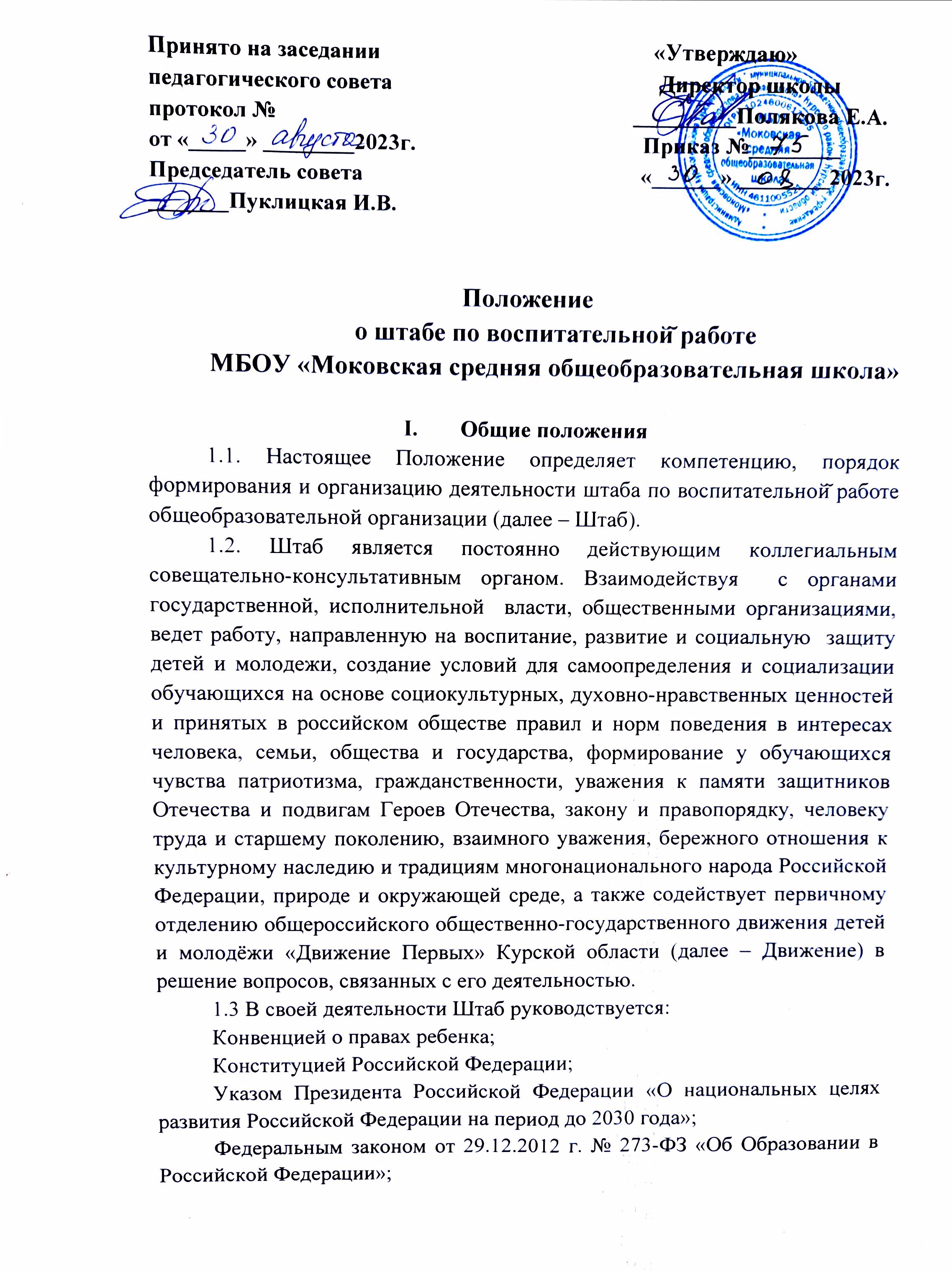 Федеральным законом от 19.05.1995 г. № 82-ФЗ «Об общественных объединениях»;Федеральным законом от 14.07.2022 г. № 261-ФЗ «О Российском движении детей и молодежи»;Стратегией национальной безопасности Российской Федерации: утверждена Указом Президента РФ от 01. 12. 2016 № 642 (в ред. Указа Президента РФ от 15. 03. 2021 № 143); Государственной программой Российской Федерации «Развитие образования», утвержденная постановлением Правительства Российской Федерации от 26.12.2017 г. № 1642 «Об утверждении государственной программы Российской Федерации «Развитие образования»;Концепцией развития системы профилактики безнадзорности и правонарушений несовершеннолетних на период до 2025 года: утверждена распоряжением Правительства Российской Федерации от 22.03.2017 № 520-р;Федеральным проектом «Патриотическое воспитание граждан Российской Федерации», реализуемый с 2021 г. в рамках Национального проекта «Образование»;Законом Курской области от 14.12.2020 г. № 100-ЗКО «О Стратегии социально-экономического развития Курской области на период до 2030 года»;Законом Курской области от 09.12.2013 г. № 121-ЗКО «Об образовании в Курской области»;Законом Курской области от 31.03.2016 г. № 19-ЗКО «О патриотическом воспитании в Курской области»;Постановлением Губернатора Курской области от 11.10.2022 г. № 294-пг «О создании Координационного совета при Губернаторе Курской области по взаимодействию с российским движением детей и молодежи, его региональным, местными и первичными отделениями»;Постановлением Администрации Курской области от 10.11.2022 № 1284-па «Стратегия развития образования в Курской области на период до 2030 года», а также настоящим Положением.- Штаб осуществляет свою деятельность на общественных началах.- Положение о Штабе и его состав утверждаются приказом руководителя общеобразовательной организации.Цель и задачи Штаба2.1. Целью деятельности Штаба является создание целостной системы воспитания общеобразовательной организации, обеспечивающей реализацию федерального проекта «Патриотическое воспитание граждан Российской Федерации», для духовно-нравственного развития детей, подростков и молодежи, ценностного самоопределения и личностного роста как достойных граждан и патриотов.Задачи:планировать и организовывать воспитательную работу общеобразовательной организации;способствовать созданию условий для воспитания у учащихся активной гражданской позиции, гражданской ответственности, основанной на традиционных культурных, духовных и нравственных ценностях российского общества, а также для осуществления личностного развития учащихся;реализовывать воспитательные возможности общешкольных ключевых дел, поддерживать традиции их коллективного планирования; развивать ученическое самоуправление;создать условия для формирования ответственного отношения родителей (законных представителей) к воспитанию детей;организовывать профориентационную работу с учащимися; организовать работу школьных медиа, реализация их воспитательного потенциала; развивать предметно-развивающую среду школы и реализация ее воспитательных возможностей; организовать работу с семьями школьников, их родителями (законными представителями), направленной на совместное решение проблем личностного развития детей;содействовать в организации участия учащихся в разработке культурно-исторического маршрута школьника в рамках реализации региональной программы «Я – Курянин»;формировать социальный паспорт общеобразовательной организации;создать целостную систему мониторинга качества воспитания детей;содействовать открытию центров детских инициатив;организовать взаимодействие и координацию деятельности с местным отделением Движения;обеспечит участие педагогов, учащихся, родителей (законных представителей) в мероприятиях регионального и местного отделений Движения;изучать, обобщать и тиражировать лучшие практики и методики по вопросам развития Движения, а также воспитания детей и молодежи;координировать и проводить мониторинг деятельности первичного отделения Движения;обеспечить защиту детей, подростков и молодежи от негативного влияния информации, причиняющей вред их здоровью и психическому развитию, а также реализацию преемственности в воспитании ответственного поведения, ответственности за свои поступки в информационной деятельности на всех уровнях общего образования;реализовывать воспитательный потенциал малой Родины в образовательном процессе, в том числе воспитательный потенциал музеев, театров, библиотек, других учреждений культуры и спорта Курской области;формировать воспитательный уклад на основе традиционных духовных ценностей; взаимодействие социальных субъектов воспитания – носителей традиций (семья, субъекты локальных сообществ, этнические сообщества традиционные религиозные организации, профессиональные сообщества, культурные и спортивные центры, армия, общественные объединения и пр.);содействовать формированию региональной и гражданской идентичности детей, подростков и молодежи Курской области;содействовать воспитанию трудолюбия, сознательного, творческого отношения к образованию, труду и жизни, к сознательному выбору профессии.Также совместно с Советом по профилактике общеобразовательной организации Штаб осуществляет: организацию работы по профилактике безнадзорности и правонарушений среди учащихся; выявление детей и семей, находящихся в социально опасном положении;вовлечение учащихся, в том числе и находящихся в социально опасном положении, в работу кружков и спортивных секций, досуговую деятельность во внеурочное и каникулярное время;развитие системы медиации для разрешения потенциальных конфликтов в детской среде и в рамках образовательного процесса; проведение мониторинга воспитательной, в том числе и профилактической работы;организацию работы по защите учащихся от информации, причиняющей вред их здоровью и психическому развитию;развивать систему социально-педагогического партнёрства различных учреждений, организаций, специалистов в решении проблем детей, оказавшихся в трудной жизненной ситуации.III. Порядок формирования Штаба3.1. Количественный состав Штаба определяет руководитель общеобразовательной организации с учетом предложений педагогического совета, родительского комитета, органов ученического самоуправления, исходя из имеющегося кадрового состава общеобразовательной организации.3.2. В соответствии с решением руководителя общеобразовательной организации в состав Штаба могут входить:заместитель директора по учебно-воспитательной работе;заместитель директора по воспитательной работе; советник директора по воспитанию  и взаимодействию с детскими общественными объединениями; старший вожатый/педагог-организатор;руководитель школьного методического объединения классных руководителей.3.6. По согласованию с руководителем образовательной организации в Штаб могут войти дополнительные члены с правом совещательного голоса: представитель родительской общественности;лидер детской общественной организации/председатель ученического самоуправления;руководители школьных отрядов (волонтеры, Юнармия, военно-патриотические, спортивные клубы);председатель первичного отделения Российского движения детей и молодежи «Движение первых»;социальные партнеры.3.7. При наличии в общеобразовательной организации филиалов необходимо включить в Штаб его представителей. IV. Основные направления работыОсновными направлениями деятельности  Штаба являются:4.1. Создание единой системы воспитательной работы общеобразовательной   организации.  4.2. Определение приоритетов воспитательной работы общеобразовательной организации. 4.3. Разработка, корректировка рабочей программы воспитания общеобразовательной организации и разработка календарного плана воспитательной работы. 	4.4. Организация и проведение культурно-массовых мероприятий, тематических выставок, внеклассной и внешкольной работы, спортивных   соревнований, конкурсов.  	4.5. Развитие системы дополнительного образования в общеобразовательной организации. 	4.6. Организация трудовой занятости, оздоровления и досуга   в каникулярное время.   4.7. Индивидуальные и групповые формы работы (консультации, анкетирование, тестирование, наблюдение, коррекционно-развивающие   занятия).   4.8. Проведение лекций, бесед, в том числе с привлечением   специалистов служб системы профилактики.   4.9. Оформление информационных стендов, размещение информации   о деятельности Штаба на официальном сайте общеобразовательной организации, выпуск стенных и радиогазет.   4.10. Систематическое информирование педагогического коллектива, родительской общественности о ходе и результатах воспитательной   работы в общеобразовательной организации.      V. Основные полномочия членов Штаба5.1. Руководитель общеобразовательной организации:организует работу Штаба; созывает заседания Штаба и обеспечивает подготовку материалов к заседаниям Штаба, привлекает членов Штаба для подготовки заседаний Штаба, работы в рабочих группах, а также для выполнения других поручений; председательствует на заседаниях Штаба;приглашает для участия в заседаниях Штаба представителей органов местного самоуправления муниципального образования Курской области, общественных объединений, организаций, расположенных на территории муниципального образования, специалистов, ученых;организует работу по исполнению решений Штаба;информирует муниципальный Штаб о рассмотренных на заседаниях вопросах, а также мерах, принятых по реализации решений и рекомендаций;информирует членов Штаба о выполнении решений и рекомендаций Штаба; подписывает документы Штаба.5.2. Заместитель директора (по воспитательной/учебно-воспитательной работе):согласовывает модули рабочей программы воспитания с членами Штаба;организует взаимодействие членов Штаба со школьным Советом профилактики (комиссией по делам несовершеннолетних, органами социальной защиты населения, здравоохранения, молодежной политики, внутренних дел, центрами занятости населения, администрациями муниципальных образований и т.д.);организует взаимодействие членов Штаба со специалистами службы школьной медиации в общеобразовательной организации;осуществляет контроль над выполнением решений Штаба.5.1.3. Советник директора по воспитанию и взаимодействию с детскими общественными объединениями:организует подготовку и реализацию дней единых действий в рамках Всероссийского календаря образовательных событий, приуроченных к государственным и национальным праздникам Российской Федерации;обеспечивает информирование и вовлечение учащихся для участия в днях единых действий Всероссийского календаря образовательных событий, а также всероссийских конкурсов, проектов и мероприятий различных общественных объединений и организаций;осуществляет координацию деятельности различных детских общественных объединений и некоммерческих организаций, деятельность которых направлена на укрепление гражданской идентичности, профилактику правонарушений среди несовершеннолетних, вовлечение детей и молодежи в общественно полезную деятельность, по вопросам воспитания обучающихся в как в рамках образовательной организации, так и вне основного образовательного пространства;организует и проводит мероприятия, направленные на формирование у обучающихся общероссийской гражданской идентичности; оказывает содействие в создании и деятельности первичного отделения Российского движение детей и молодежи «Движение первых», оказывает содействие в формировании актива школы;поощряет развитие школьного самоуправления, оказывает методическую, консультативную помощь учащимся, классным руководителям, педагогическим работникам в организации творческих, спортивных и туристических мероприятий;ведет/создает сообщества своей общеобразовательной организации в социальных сетях, составляет медиаплан школьных мероприятий;организует и координирует работу школьного медиа-центра (при наличии) и профильное обучение его участников;выявляет и поддерживает реализацию социальных инициатив учащихся общеобразовательной организации (с учетом актуальных форм организации соответствующих мероприятий), осуществляет сопровождение детских социальных проектов;осуществляет взаимодействие с различными общественными организациями по предупреждению негативного и противоправного поведения учащихся;организует информирование учащихся о действующих детских общественных организациях, объединениях;обеспечивает взаимодействие органов школьного самоуправления, педагогического коллектива и детских общественных организаций;участвует в работе педагогических, методических советов, в подготовке и проведении родительских собраний, оздоровительных, воспитательных и других мероприятий, предусмотренных образовательной программой образовательной организации;осуществляет взаимодействие с родителями в части привлечения к организации и проведении воспитательных событий, а также к деятельности детских общественных объединений;проводит индивидуальную работу с учащимися, находящимися на профилактических учетах различного вида, в том числе вовлечение учащихся в досуговую деятельность во внеурочное и каникулярное время;осуществляет формирование и поддержку благоприятной психологической атмосферы в ученическом и педагогическом коллективах.Во взаимодействии с заместителем директора:участвует в разработке и реализации рабочей программы и календарного плана воспитательной работы в общеобразовательной организации, в том числе с учетом содержания деятельности детских общественных объединений, получивших наибольшее распространение в общеобразовательной организации;организует участие педагогов и родителей (законных представителей) и учащихся в проектировании рабочих программ воспитания;применяет педагогические методы работы с детским коллективом с целью включения учащихся в создание программ воспитания;вовлекает учащихся в творческую деятельность по основным направлениям воспитания;анализирует результаты реализации рабочих программ воспитания;применяет технологии педагогического стимулирования учащихся к самореализации и социально-педагогической поддержки;принимает участие в организации отдыха и занятости учащихся в каникулярный период.5.1.4. Старший вожатыйосуществляет организацию и проведение культурно-массовых мероприятий, в том числе участие в социально значимых проектах и акциях;вовлекает во внеурочную деятельность учащихся, в том числе требующих особого педагогического внимания;осуществляет организацию работы органов ученического самоуправления;формирует у учащихся, требующих особого внимания, активной жизненной позиции, вовлекает их в социально значимые мероприятия;оказывает содействие в реализации плана мероприятий детских и молодёжных общественных организаций и объединений;осуществляет педагогическое сопровождение учащихся с ограниченными возможностями здоровья во время подготовки и проведения мероприятий в рамках реализации рабочей программы воспитания общеобразовательной организации.5.1.5. Руководитель школьного методического объединения классных руководителейфиксирует событийную повестку по организации воспитательной работы и оповещает классных руководителей о возможностях разнообразного досуга, занятости детей в каникулярное и внеурочное время;вносит предложения по оптимизации плана воспитательных мероприятий с учетом возрастных особенностей учащихся и направленности их интересов;осуществляет координацию деятельности классных руководителей по организации воспитательной (в т.ч. профилактической) работы, досуга, занятости детей в каникулярное и внеурочное время.5.1.6. Представители родительской общественности:участвуют в обсуждение стратегии и тактики воспитательного процесса, и составление модели взаимодействия; участвуют в проектирование воспитательного процесса с учетом возможностей общеобразовательной организации, положений рабочей программы воспитания;участвуют (организуют) культурно-образовательные проекты, мероприятия спортивной, туристической, краеведческой, экологической и иных направленностей.5.1.7. Лидер детской общественной организации/председатель Совета обучающихся:участвует в разработке, обсуждении и реализации рабочей программы воспитания общеобразовательной организации;оказывает содействие в организации и проведении общешкольных, классных мероприятий;участвует в разработке и практической реализации детских и молодежных социально значимых проектов;участвует в реализации регионального проект «Я – Курянин»;участвует в разработке и реализации культурно-исторического курского школьника в общеобразовательной организации.Социальные партнеры:участвуют в разработке и реализации культурно-исторического маршрута курского школьника;участвуют в подготовке и реализации мероприятий, направленных на профессиональное самоопределение учащихся;оказывают содействие во временном трудоустройстве учащихся, в том числе состоящих на всех видах профилактического учета, в каникулярное время;участвуют в организации и проведение культурно-массовых мероприятий, в том числе в социально значимых проектах и акциях.Руководители школьных отрядов (волонтёры, Юнармия, военно-патриотические, спортивные клубы), музеев:участвуют в разработке и реализации культурно-исторического маршрута курского школьника в общеобразовательной организации;вовлекают учащихся, в том числе требующих особого педагогического внимания, в работу детских объединений;участвуют в организации и проведении культурно-массовых мероприятий, в том числе в социально значимых проектах и акциях.Председатель первичного отделения Российского движения детей и молодежи «Движение первых»:оказывает содействие в подготовке и реализации мероприятий в формате «День единых действий»;взаимодействует с Советом учащихся общеобразовательной организации в рамках развития ученического самоуправления;оказывает содействие в подготовке и проведении смен пришкольного лагеря в каникулярное время;участвует в разработке, обсуждении и реализации рабочей программы воспитания общеобразовательной организации. VI. Организация деятельности Штаба6.1. В соответствии с рабочей программой воспитания, по ее принципам и структуре разрабатывается и утверждается план работы Штаба на учебный год, рассмотренный на педагогическом совете.6.2. Заседания Штаба проводятся Председателем по мере необходимости, но не реже одного раза в месяц.6.3. На заседаниях Штаба происходит планирование и оценка   деятельности Штаба, члены Штаба представляют предложения   по организации воспитательной работы, отчеты о проделанной работе, мониторинг результатов и т.д.   6.4. Для участия в заседаниях Штаба могут приглашаться эксперты, представители профильных ведомств и организаций, СМИ и т.д.6.5. Решения Штаба оформляются протоколами, которые подписываются Председателем. 6.6. Решения Штаба доводятся до сведения педагогического коллектива и носят обязательный характер.6.7. Штаб размещает информацию о своей деятельности на сайте образовательной организации.6.8. Итоги работы Штаба за год оформляются в виде отчета.VII. Члены Штаба имеют право:7.1. Принимать участие в заседаниях педсоветов, советов профилактики и в работе других рабочих групп.7.2. Посещать внеурочные занятия, занятия по дополнительным общеобразовательным и общеразвивающим программам, общешкольные дела, мероприятия, события и воспитательные мероприятия, проводимые в классах.7.3. Знакомиться с необходимой для работы документацией.7.4. Выступать с обобщением опыта воспитательной работы.7.5. Обращаться в случае необходимости через администрацию общеобразовательной организации с ходатайствами в соответствующие органы по вопросам, связанным с оказанием помощи учащимся.